Presseinformation, 03.03.2017Qualitätssiegel für Betriebe der ARGE Jugendtourismus WeinviertelWeinviertel/Niederösterreich – Elf Mitgliedsbetriebe der ARGE Jugendtourismus Weinviertel haben die von einer außenstehenden, unabhängigen Tourismusexpertin geprüften Qualitätskriterien bestanden und wurden am 2. März 2017 von Jugendlandesrat Mag. Karl Wilfing mit einem entsprechenden Zertifikat ausgezeichnet.Seit der Gründung bzw. Vertragsunterzeichnung der ARGE Jugendtourismus Weinviertel im Mai 2014 hat sich die Arbeitsgemeinschaft stetig weiterentwickelt, jugendtouristische Angebote erarbeitet und gemeinsame Vermarktungsstrategien geschaffen, um Kinder und Jugendliche im Klassenverband bzw. in Gruppen im Ballungsraum Wien aber auch in Niederösterreich anzusprechen sowie die Wertschöpfung bei den beteiligten Betrieben und in der Region zu erhöhen. Mit Erfolg: Das jugendtouristische Angebot der Destination Weinviertel wurde in den letzten Jahren forciert und Nächtigungen in diesem Segment konnten deutlich gesteigert werden. Zentrales Hauptaugenmerk liegt im Rahmen der Zusammenarbeit auch auf einer Qualitätssicherung und –überprüfung. Eine außenstehende, unabhängige Tourismusexpertin überprüfte daher alle Mitgliedsbetriebe hinsichtlich vielfältigster Qualitätskriterien, beispielsweise in den Kategorien Ausstattung & Sanitärbereiche, Indoor- und Outdoor-Bereiche (wie Aufenthaltsraum, Sportanlagen etc.), Verpflegung sowie Service-Leistungen von der Anfrage über die Buchungsabwicklung bis hin zum Aufenthaltszeitraum. Folgende elf Betriebe wurden in der Folge am 2. März von Niederösterreichs Jugendlandesrat Mag. Karl Wilfing als „Zertifizierter Mitglieds-Betrieb der ARGE Jugendtourismus Weinviertel“ ausgezeichnet:Jugend- und Sporthotel HollabrunnBildungshaus GroßrußbachKolpinghaus PoysdorfWaldfreizeitpark KreuzstettenWinkelauer Hof in LoosdorfGeistliches Jugendzentrum OberleisKJUBIZ GroßstelzendorfJugendhaus K-Haus EggenburgNationalpark ThayatalNationalpark Donau-AuenMAMUZ Schloss Asparn/Zaya„Es ist erfreulich zu sehen, wie durch die enge Zusammenarbeit der Betriebe eine gemeinsame Vermarktung des Weinviertels für Kinder- und Jugendgruppen erzielt wird und durch die Bündelung von Kräften und finanziellen Mitteln ein Vielfaches im Vergleich zu Einzelleistungen erreicht werden kann“, so Landesrat Mag. Karl Wilfing.Bildtext:Im Bild:Reihe hinten von links nach rechts: Mag. Peter Fritz (MAMUZ), DI Hannes Weitschacher (Geschäftsführer Weinviertel Tourismus GmbH), Brigitte Hipfinger (Projekttage Loosdorf & Sprecherin der ARGE Jugendtourismus Weinviertel), Dipl.-Päd. Franz Knittelfelder (Bildungshaus Großrußbach), Elisabeth Schiller (Projektleiterin Weinviertel Tourismus GmbH), Mag. Bernadette Lehner (Nationalpark Thayatal), Ulrike Nemecek (Kolpinghaus Poysdorf), Bgm. Josef Kerbl (Gemeinde Fallbach), Renate Freudhofmaier (Ochys Waldfreizeitpark Kreuzstetten), Reihe vorne von links nach rechts: Margit Haider (K-Haus Eggenburg), DI Sonja Eder (LEADER Region Weinviertel Donauraum), LR Mag. Karl Wilfing, Daniela Cermak (Geistliches Jugendzentrum Oberleis & KJUBIZ Großstelzendorf), Vize-Bgm. Mag. Jutta Mayr-Losek (Gemeinde Großrußbach), Mag. Ursula Grabner (Nationalpark Donau-Auen), Mag. Christine Siegel-Kaiser (tourist. Fachberatung)Rückfragehinweis:Mag. Julia TeisMarketing & Presse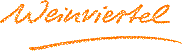 Weinviertel Tourismus GmbHWiener Straße 12170 Poysdorf+43 2552 3515 -19, Fax 14+43 660 2414349j.teis@weinviertel.atwww.weinviertel.at